ИСКОВОЕ ЗАЯВЛЕНИЕоб уменьшении размера алиментов   На основании решения мирового судьи судебного участка N____ от «___»_________ ___ г. N____ с меня в пользу ответчицы(ка) взыскиваются алименты на (несовершеннолетнего(них)) ребенка (детей) _________ (ФИО, дата рождения ребенка (детей) в размере _______ (указать доли или размер твердой денежной суммы) заработной платы.   С момента вынесения решения N ____ изменились обстоятельства, а именно: _________ (указать обстоятельства, влияющие на уменьшение размера алиментов).   На основании изложенного, руководствуясь статьей 119 Семейного кодекса РФ, статьями 131-132 Гражданского процессуального кодекса РФ,Прошу:Уменьшить размер алиментов, взыскиваемых с меня в пользу ответчицы(ка) по решению мирового судьи судебного участка N ____ от «___»_________ ____ г. N ____ на содержание ребенка (детей) _________ (ФИО, дата рождения ребенка (детей) до _______ доли заработной платы ежемесячно.Перечень прилагаемых к заявлению документов (копии по числу лиц, участвующих в деле):Копия искового заявленияДокумент, подтверждающий уплату государственной пошлиныКопия решения мирового судьи N ____ от «___»_________ ____ г.Справка о зарплате истцаДоказательства, подтверждающие основания для уменьшения размера алиментовДата подачи заявления «___»_________ ____ г.                   Подпись истца _______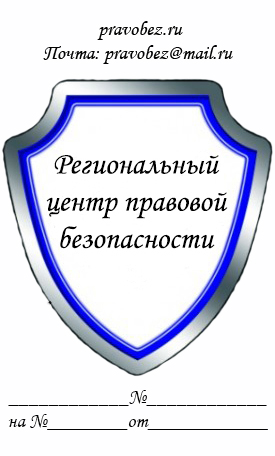 Мировому судье судебного участка
№ ____ по городу_______________
Истец: ________________________
(ФИО полностью, адрес)
Ответчик: ______________________
(ФИО полностью, адрес)